附件1：2017年北京国家会计学院远程教育非执业会员学习手册一、学习流程参加2017年度网络培训的学员，凭本人非执业会员证书号，初始密码000000,登录平台系统，完成网上培训学习任务（24学时课程），具体流程如下图所示：具体的学习步骤及操作说明如下：第一步：登录平台通过点击北京国家会计学院远程教育网（http://www.e-nai.cn/）左侧导航“业务专区”下的“注协培训专区”登录学习平台网址。2017年度北京国家会计学院注协培训专区全新改版，将学习与知识管理融为一体，通过学习平台充分发挥学员互助、互动、分享与管理，界面信息丰富、功能新颖，时尚大方。进入学习平台后，首先需在登录窗口中输入学员账号及密码。学员登录账号为：非执业会员证书号。初始密码：000000。第二步：充值缴费。点击学习地图，选中河南注协非执业会员2017年继续教育，购买。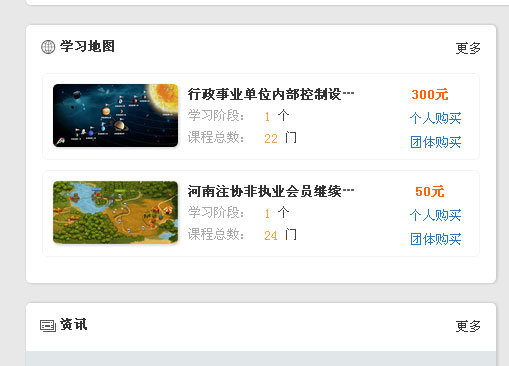 第三步：购买成功后，点击学习地图中的河南注协非执业会员2017年继续教育，进入学习界面。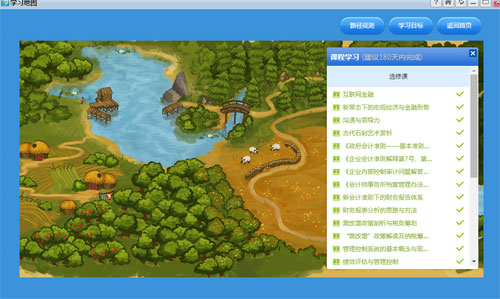  3.1点击课程名称，进入课程学习界面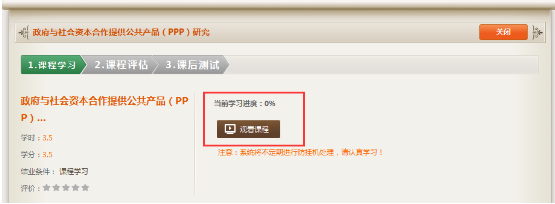 3.2，查看课程详情的方法：通过我的课程，点击更多进入课程中心。3.3我的课程中，点击课程封面右侧的查看详情，可了解课程简介、讲师信息等。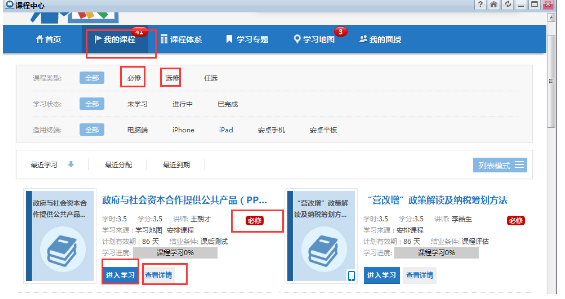 • 学习注意事项：
1，每一个学习步骤均不能进行拖动以及跳过，只能正常推进.
2,只有完成结业条件规定的步骤，才算学完课程.
3，每一小节要自然播放完毕（拖动无效）后刷新页面，圆形播放器按钮会变成绿色对勾，说明进度已经记录.
4，下载专区中有FLASH插件以及其他课件观看插件，如果课程打开后黑屏，排除网速因素外，可能是终端设备无视频播放的插件，请下载插件.
5，只有系统提示出现您已经获得学分，才算学习步骤的完成。只学习进度到100%，不能说明已经完成学习流程。
6，定期清理浏览器的缓存，IE-工具-internet选项—删除浏览历史纪录—确定后关闭浏览器重启。3.4，学习档案查询。点击个人信息，学习档案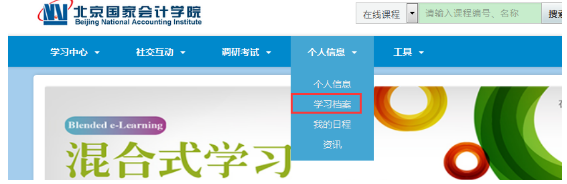 筛选时间范围，即可查看学习情况。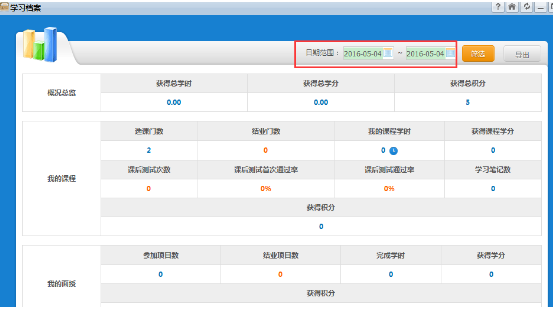 第四步：在线考试。学完规定24学时课程后，获得在线考试资格。试卷答题时间为1小时，系统从学员已学习课程中随机抽取试题，题型有单选题、多选题和判断题。试题总数为25题，满分100分，及格分数为60分，考试成绩以最高答题分数记录。温馨提示：系统对考试次数不做限制，学员考试合格后，才能结业、打印证书。第五步：打印结业证书当学员完成24学时课程，并且考试达标（考试分数大于等于60分）后，即可打印本期网络培训结业证书。学员点击“查看证书”，会自动切换到打印结业证书页面（证书是系统自动生成，不需要学员设置），学员点击打印即可。温馨提示：学员打印完结业证书后，仍可以登录平台重复学习已选课程内容。二、服务支持本服务支持解决学员在线学习操作过程中遇到的疑问，我们提供以下方式答疑渠道：1、帮助中心学员可通过平台的“帮助中心”查看在学习过程中的一些普遍性操作问题汇总。如果“帮助中心”未能解决个人疑惑，请通过电话答疑通道进行咨询。2、电话咨询提供全程免费咨询热线：400-063-0318、010-64505252。温馨提示：非工作时间、节假日，如果您遇到问题，亦可拨打此热线进行咨询，我们将为您提供及时、快速、周到的解答服务！3.在线交流全新上线的学员经验在线交流系统，实现学员互助答疑、学员经验交流与分享。三.手机学习方法关注“国会在线”微信公众平台，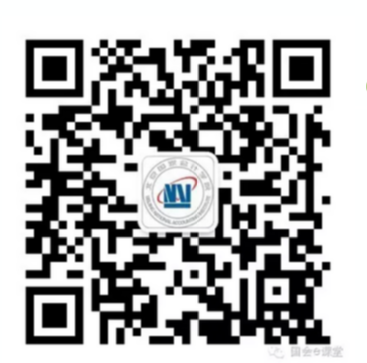 点击CPA继续教育进入学习平台，输入用户名和密码。三、登录后点击“课程中心”，点击“最近分配”，可以查阅您的课程。点击课程名称，进入课程学习页面，选定章节后，点击，开始学习。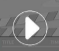 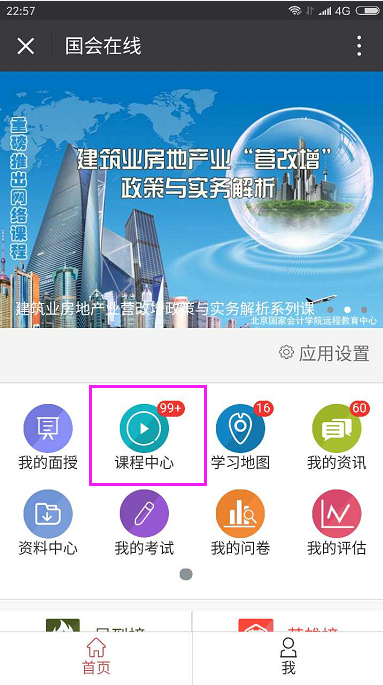 附件22017年北京国家会计学院非执业会员继续教育课程表附件3：2017年上海国家会计学院远程继续教育非执业会员学习手册第一步：登录指定的继续教育培训网站1、 输入网址：http://ce.esnai.net/c/default/index.jsp?code=cpahenan2、 登录培训在“学员登录”区，输入姓名、证书号码登录。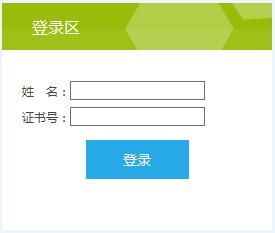 3、点击“进入培训中心”。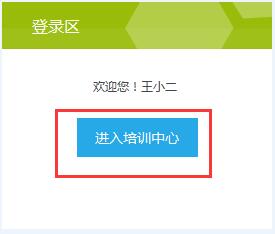 4、 补充个人信息登录后，在弹出的补充信息窗口，填写您的准确信息，“*”号为必填项，点击确认。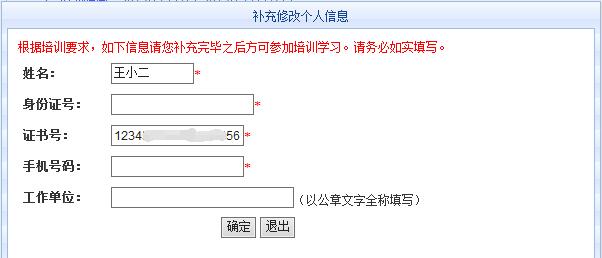 第二步、付费执业会员需缴纳100元培训费用方可开通培训。非执业会员需缴纳50元培训费用方可开通培训。缴费流程：请您详细阅读“培训要求”，随后“点此付款以开通培训”。 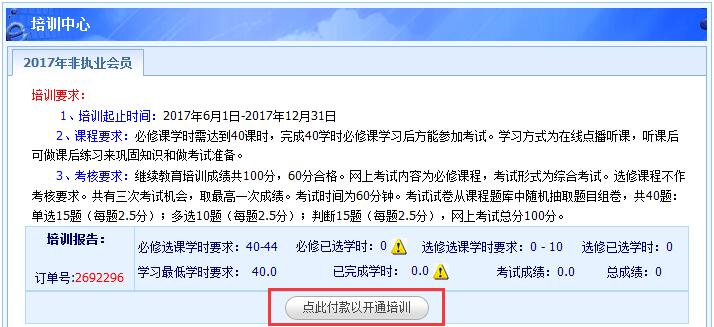 发票申请具体操作，请您参考发票申请流程指南：http://kf.esnai.net/default.aspx?controller=KB&action=View&id=3651第三步：选课，在线学习，完成学时1、选课（1） 选课。点“选课”后即可看到“进入学习”按钮；（2） 取消选课。未听课前，可点“取消”取消选课。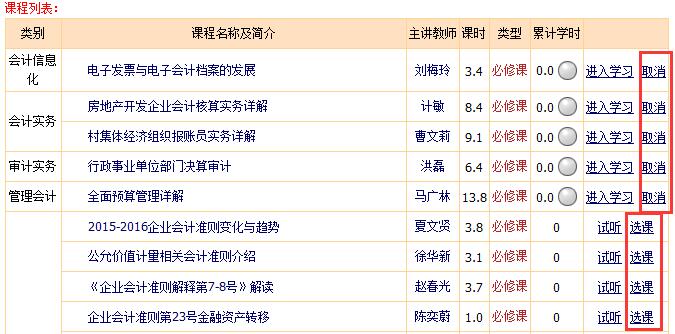 2、在“课程列表”中点“进入学习”，进入学习中心。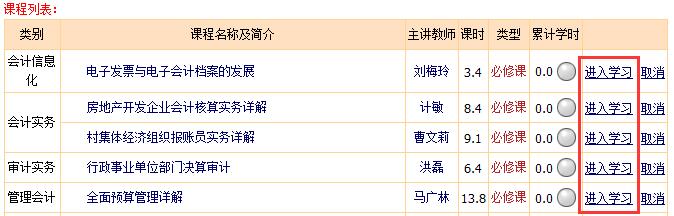 3、学习中心功能：（1）课程学习：点视频链接在线听课，系统将记录听课时长作为已完成学时；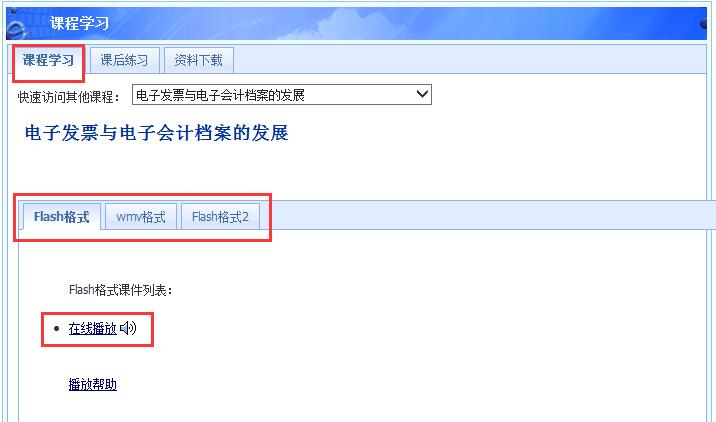 （2）练习中心： 在学员学习完课程，进入正式考试之前，可在“培训报告”栏点击“练习中心”以熟悉考试题型及难度。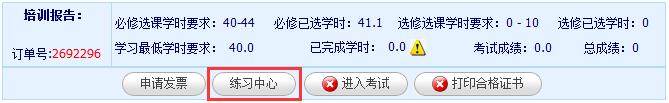 练习中心有“习题模式”、“试卷模式”功能，可分别点击进入练习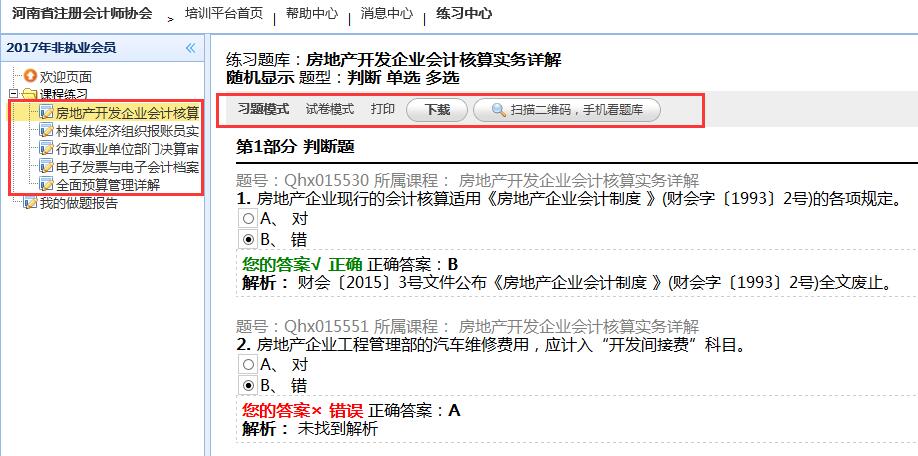 （3）答疑中心：培训相关提问24小时内答复；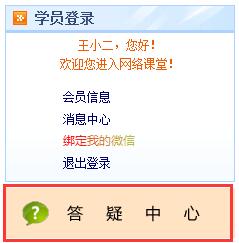 （4）资料下载：课程讲义下载和打印。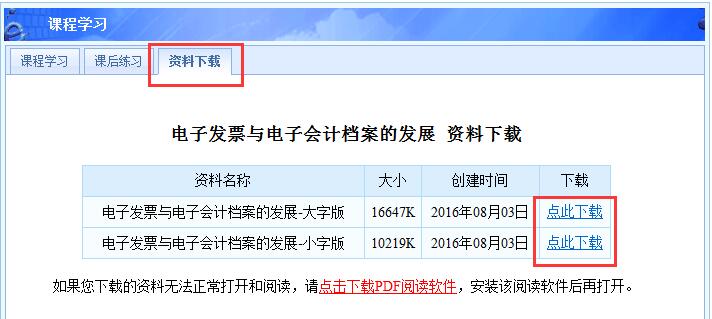 （5）绑定我的微信：绑定微信掌上学习。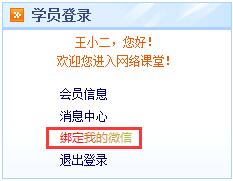 4、达到培训规定的最低学时后，方可进入考试环节，非执业会员规定为40学时，执业会员规定是24学时，学时情况请参看“培训报告”。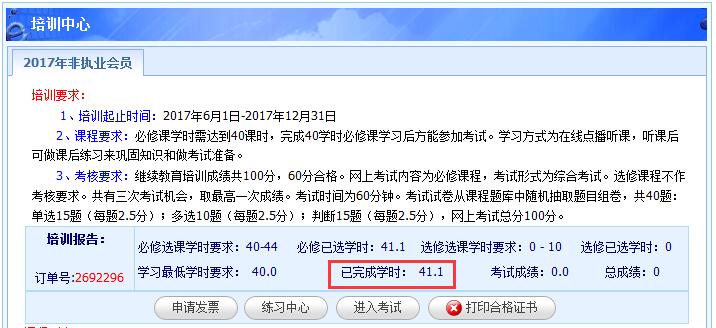 第四步：参加在线考试1、 达到规定学时后，可“进入正式考试”；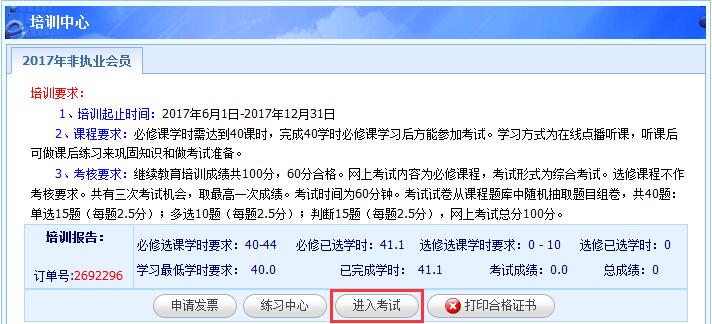 2、 弹出窗口，提示开始考试以及相关要求；点击“开始”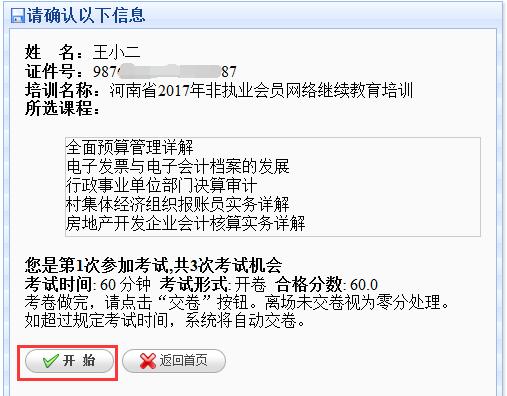 3、开始做题，完成后交卷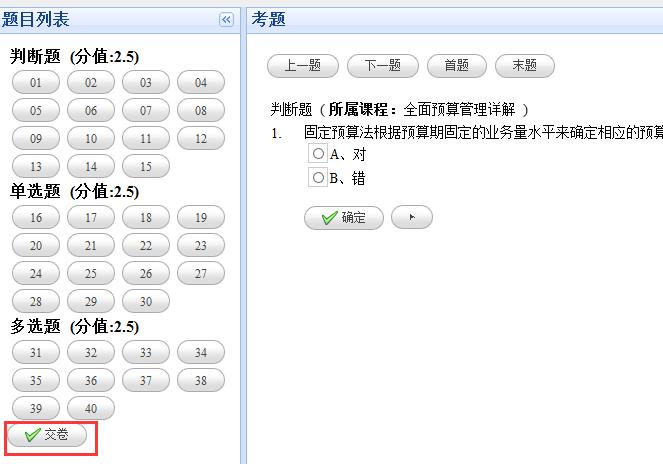 4、 共有3次考试机会，最终成绩取最高得分。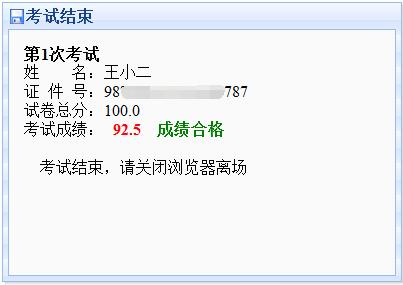 5、 考试合格后，非执业会员/执业会员可点击“打印合格证书”的按钮。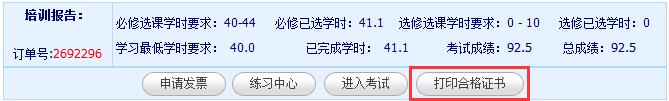 6、 考试合格的非执业会员/执业会员可持打印的合格证书前往协会进行年检。合格证书模板如下：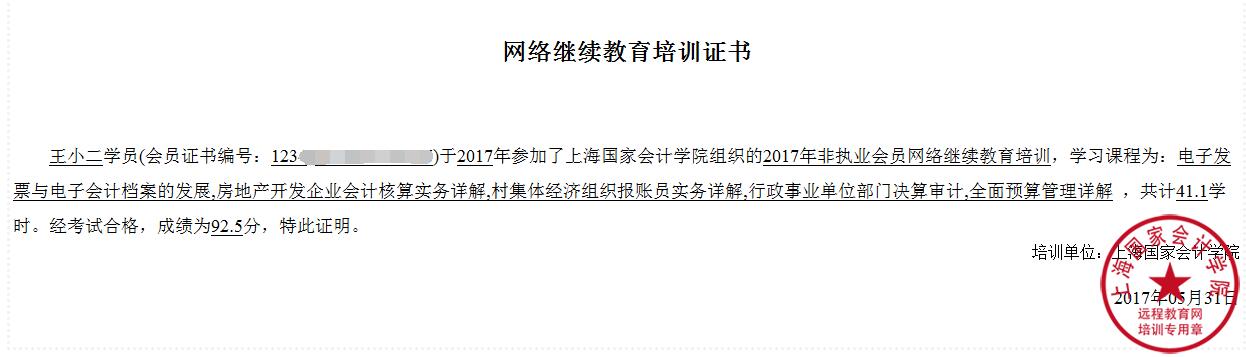 备注：教务咨询电话及工作时间咨询电话：4007001200（免长途，只收市话费）在线咨询：页面左侧的【在线客服】，以QQ方式进行沟通。传真：021-69768028Email: elearn@snai.edu附件42017年上海国家会计学院非执业会员继续教育课程表	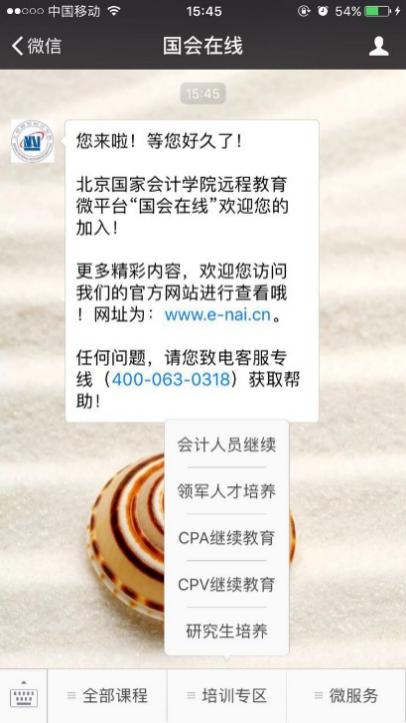 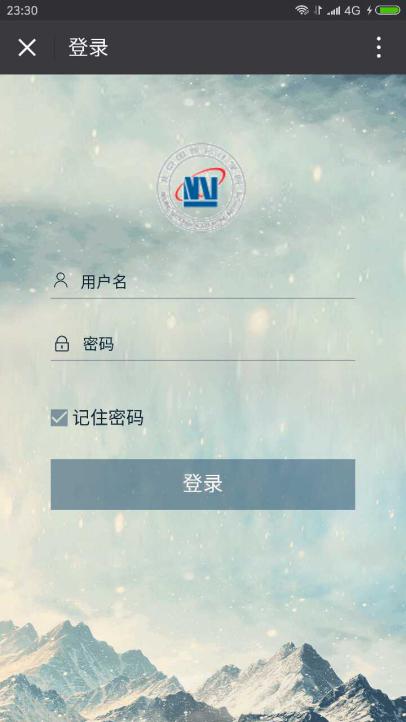 课程名教师课时会计师事务所内部管理系列课程陈燚7“十三五”与中国未来改革走向竹立家3.5营改增：牵一发而动全身李万甫3一带一路战略陈炳才2.5把握发展新理念，推动供给侧改革陈炳才2《会计师事务所档案管理办法》讲解赵欣4ppp物有所值评价指引丘开浪4IT审计时代背景下政策取向冯淑萍0.5PPP存量项目的评估丘开浪2管理控制系统的基本概念与现实发展戴璐2《政府会计准则——基本准则》解读杨海峰4股权融资的相关法律行为焦健7关键审计事项的确定与披露赵际喆3国内外主要资本市场介绍郑锦桥7金融衍生产品、风险对冲与银行市场风险管理柳会珍6利率市场化与银行风险管理柳会珍4.5内部审计人员在实践当中的管理思维模式张庆龙0.5评估现场工作实务要点殷守梅3.5审计报告模式改革杨志国3.5银行信贷资产证券化柳会珍4.5执业质量检查中发现的主要问题及分析与建议肖力3著作权资产评估实务及案例讲解袁煌4资产评估法解读卞荣华4情绪管理与压力调节尹文刚3学习党内法规，增强党性修养傅思明4《文化企业无形资产评估指导意见》讲解阮咏华3.5类别名称课程名称教师学时课程类型会计准则2015-2016企业会计准则变化与趋势夏文贤3.8必修课会计准则公允价值计量相关会计准则介绍徐华新3.1必修课会计准则《企业会计准则解释第7-8号》解读赵春光3.7必修课会计准则企业会计准则第23号金融资产转移陈奕蔚1必修课会计准则企业会计准则第25号-原保险合同吴建友4.5必修课会计准则企业会计准则第26号-再保险合同吴建友2.5必修课会计准则企业会计准则第35号分部报告陈奕蔚1必修课会计准则企业会计准则第5号-生物资产宋德亮4必修课会计制度《商品期货套期业务会计处理暂行规定》解读邵丽丽3.8必修课会计制度民间非营利组织会计制度讲解郭永清2.8必修课会计准则《政府会计准则-基本准则》讲解朱丹2.9必修课会计制度关于印发《财政总预算会计制度》的通知解读王纪平2.6必修课会计制度政府财务报告编制办法陆阳春2.8必修课会计制度政府部门财务报告编制操作指南讲解杜美妮1.5必修课会计制度政府综合财务报告编制操作指南讲解陈璐璐3必修课会计信息化《企业会计准则通用分类标准2015》讲解刘梅玲4.9必修课会计信息化玩转EXCEL函数吴辉3.7必修课会计信息化电子发票与电子会计档案的发展刘梅玲3.4必修课会计实务现金流量表的编制与分析徐峥4.3必修课会计实务房地产开发企业会计核算实务详解计敏8.4必修课会计实务“营改增”账务处理误区赵金梅1.8必修课会计实务房地产开发企业“营改增”会计处理郭青聪1.9必修课会计实务村集体经济组织报账员实务朱火金4必修课会计实务村集体经济组织报账员实务详解曹文莉9.1必修课审计实务高新技术企业认定与审计2016张宏昌3.2必修课审计实务风险导向审计-四大方法论的历史和启示陈燚3.4必修课审计实务房地产开发企业审计疑难问题解析屠颖3.2必修课审计实务经济责任审计马莉黛4.5必修课审计实务行政事业单位部门决算审计洪磊6.4必修课审计准则内部审计具体准则2101号—审计计划宋德亮1.2必修课审计准则内部审计具体准则2102号—审计通知书宋德亮0.3必修课审计准则内部审计具体准则2103号—审计证据宋德亮0.7必修课金融实务投资决策分析余坚3.7必修课金融实务家庭财务决定中的行为特性分析夏文庆3.8必修课金融实务新常态下改革与创新重点领域投融资机制杨萍2.5必修课金融实务新金融行业风险预警及管控韩复龄0.6必修课经济法规强制清算法律程序解析李凯2.9必修课经济法规注册会计师承办破产与强清案件的法律注意要点李成浩4必修课经济法规破产重整中的法律规制和管理人操作实务郝朝晖2.4必修课经济法规注册会计师在破产清算中的职责周逸3必修课经济法规《国务院关于机关事业单位工作人员养老保险制度改革的决定》解读葛玉御0.9必修课经济法规现金管理暂行条例讲解余坚1.6必修课经济法规《政府采购法实施条例》的理解与适用王周欢3.8必修课内部控制《关于全面推进行政事业单位内部控制建设的指导意见》解读郭永清1.4必修课内部控制企业内部控制规范体系实施中相关问题解释袁敏3.8必修课内部控制行政事业单位内部控制实务郭永清3.2必修课内部控制内部控制应用指引讲解——信息系统宋航1.4必修课内部控制内部控制应用指引讲解——采购业务宋航1.7必修课内部控制内部控制应用指引讲解——企业文化袁敏1必修课内部控制内部控制应用指引讲解——担保业务袁敏1必修课内部控制内部控制应用指引讲解——业务外包袁敏1.2必修课内部控制内部控制应用指引讲解——合同管理袁敏1.2必修课内部控制内部控制应用指引讲解——内部信息传递袁敏1.2必修课税收实务房地产企业纳税实务及风险防范计敏7.5必修课税收实务应税服务的税收管理宋航3必修课税收实务会计与税务的协同管理赵耀8.5必修课税收实务企业并购重组税务规划专题（一）概述陈爱华1.2必修课税收实务企业并购重组税务规划专题（二）资产收购和股权收购陈爱华1.2必修课税收实务企业并购重组税务规划专题（三）企业合并与分立陈爱华1必修课税收实务企业并购重组税务规划专题（四）债务重组陈爱华0.5必修课税收实务企业并购重组税务规划专题（五）非货币性资产投资陈爱华1.2必修课税收实务企业并购重组税务规划专题（六）资产（股权）划转陈爱华1.3必修课税收实务企业并购重组税务规划专题（七）减资、撤资或清算陈爱华0.8必修课税收实务企业并购重组税务规划专题（八）除所得税外涉税问题陈爱华0.4必修课税收实务“营改增”纳税申报全景分析王惠丽2.6必修课税收实务“营改增”纳税筹划要点冯守东3必修课税收实务个人所得税最新政策及风险防范计敏5必修课税收实务企业所得税新申报表填报技巧和案例分析赵耀11.3必修课税收实务企业纳税风险防范与税务稽查安彩敏3.3必修课税收政策《税收减免管理办法》解读葛玉御1.5必修课税收政策《企业所得税优惠政策事项办理办法》解读葛玉御1.3必修课税收政策固定资产加速折旧企业所得税相关政策解读葛玉御1.6必修课税收政策建筑及房地产行业营改增解析宋航1.8必修课税收政策营改增政策解读和应对策略郑庆华8.3必修课税收政策“营改增”政策全面梳理赵金梅2.2必修课税收政策全面解读“营改增”新政[2016]36号文何成实2.3必修课税收政策生活服务业“营改增”政策解读与实务应对何成实1.8必修课税收政策金融业“营改增”政策解读与实务应对冯守东2.8必修课管理会计企业如何引入管理会计体系方岚4.6必修课管理会计《关于全面推进管理会计体系建设的指导意见》系列解读王纪平3.5必修课管理会计全面预算管理详解马广林13.8必修课管理会计SNAI财经讲堂--供给侧结构调整时期的成本管理困境与出路王纪平2.9必修课管理会计SNAI财经讲堂--企业转型与创新发展刘凤委2.9必修课管理会计数字化转型与管理会计王兴山0.9必修课财务管理货币的时间价值叶小杰1.5必修课财务管理行政事业单位基本建设财务管理李琛2.9必修课财务管理票据业务基础知识黄立新3.6必修课财务管理开启财务管理咨询之门丁晓春3.9必修课财务管理《进一步明确国有金融企业直接股权投资有关资产管理问题的通知》解读王纪平0.9必修课财务管理行政事业单位资产报表编制刘梅玲3必修课财政管理部门决算管理制度详解徐曙娜2.6必修课财政管理代理记账管理办法袁敏3必修课财政管理《关于进一步规范和加强行政事业单位国有资产管理的指导意见》讲解朱丹2.9必修课财政管理地方财政管理绩效综合评价赵敏3.4必修课财政管理《政府和社会资本合作模式操作指南》基本内容彭润中3.2必修课财政管理《行业协会商会脱钩有关经费支持方式改革的通知（试行）》解析王纪平0.8必修课财政管理财政专户和财政对外借款管理政策讲解程子建1.5必修课管理能力网络舆情的研判与危机处理沈阳3选修课管理能力动脑还是走心？—财会人员的社会行为分析葛玉御2.4选修课管理能力孙子兵法系列之一（中华文化之思）汤超义0.6选修课管理能力孙子兵法系列之二（航拍兵法之不得不说的事儿）汤超义2.6选修课管理能力孙子兵法系列之三（航拍兵法之架构分析）汤超义1.3选修课管理能力孙子兵法系列之四（航拍兵法之“形、势、胜”）汤超义2.7选修课管理能力孙子兵法系列之五（探秘兵法）汤超义2.6选修课管理能力孙子兵法系列之六（感悟兵法）汤超义1.4选修课管理能力EVA（经济增加值）入门王纪平1.4选修课管理能力游刃有余做管理―认识授权教师团队1选修课管理能力财务经理人绩效管理那些事儿季周3.8选修课宏观经济工业4.0与中国制造2025杜玉河0.9选修课宏观经济互联网+：企业发展新思考李扣庆1.1选修课宏观经济大数据引领企业数字化转型王相成0.7选修课论文写作财会实务论文写作孙蕊2.6选修课微课程透视帕卡公司内控缺陷袁敏0.3选修课微课程老庞说税-房产税庞金伟0.3选修课微课程成本会计的功与过王纪平0.5选修课微课程中国概念股为何被做空叶小杰0.3选修课微课程解读世界杯足球赛的团队建设季周0.3选修课微课程管理会计的春天到了佟成生0.2选修课微课程蓝色光标并购案例之对赌协议分析王怀芳0.3选修课微课程价值创造：财务会计与管理会计江百灵0.4选修课微课程会计溯源，不明觉厉宋德亮0.4选修课微课程竞争优势的基石曹声容0.3选修课微课程情绪管理张向菁0.4选修课微课程自由贸易账户：金融改革的平台吉瑞0.3选修课河南省注册会计师协会            2017年6月2日印发